GOVERNO DO ESTADO DE RONDÔNIA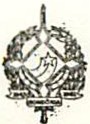 GOVERNADOR IA         DECRETO Nº2258 DE 06 DE JUNHO DE 1984.O GOVERNADOR DO ESTADO DE RONDÔNIA, decom a delegação de competência do artigo 14, do nº 160 de 26 de abril de 1982, e tendo em vista consta do Processo n9 1008/002851, R E S O L V Eacordo Decreto o queDISPENSAR a servidora ETIANA DUARTE BRANDÃO, ocupante do emprego de Técnico em Contabilidade Pública, referência I, cadastro nº 18.109, da Função de Confiança de Secretário Administrativo -I, Código: DAI-I-NM do grupo: Direção e Assistência Intermediária do Departamento de Estradas de Rodagem , para a qual foi designada pelo Decreto de 26 de novembro de 1982, publicado no DO/RO n9 226 de  .Janilene Vasconcelos De Melo        Governadora em Exercício                                         Teobaldo de Monticello Pinto Viana                                                             Secretário de Estado da Administração